TÜRKİYE KİCK BOKS TURNUVASI(HALİL DÜRÜST Anısına)(Büyükler, Gençler, Yıldızlar ve Minikler)TEKNİK TOPLANTIAÇILIŞ SEREMONİSİTURNUVA AMAÇ VE TANIMI2022 yılında yapılacak olan Dünya Gençler ve Avrupa Büyükler Şampiyonaları Milli Takım Seçme Kriterlerinden olan Türkiye Kick Boks Turnuvası, 7. Kick Boks Dünya Kupası (Turkish Open World Cup - İstanbul) ve Türkiye Kick Boks Şampiyonası sonucunda alınan puan toplamına göre aynı sıklet, branş ve kategoride en yüksek puanı alan sporcular Dünya ve Avrupa Şampiyonalarına katılacaklardır. Bu nedenle bu turnuva Milli Takıma girebilecek sporcular açısından önem arz etmektedir.2022 yılında yapılacak olan Dünya Gençler ve Avrupa Büyükler Şampiyonaları Milli Takım Seçme Kriterlerinden olan  “Türkiye Kick Boks Turnuvası, (Turkish Open World Cup - İstanbul) ve Türkiye Kick Boks Şampiyonası” sonucunda alınan puan toplamına göre aynı sıklet, branş ve kategoride en yüksek puanı alarak 1. olan sporcular belirlenen Kategori, Branş ve Sıklette Dünya, Avrupa Şampiyonaları ve 5. İslami Dayanışma Oyunları’nda ülkemizi Milli Takım Sporcusu olarak temsil edeceklerdir. Türkiye Kick Boks Turnuvası Milli Takım seçme kriterlerinden puan hesabına dahil olan üç faaliyetten biridir. Ulusal ve Uluslararası faaliyetlere katılacak Tüm Sporcu, Antrenör ve Hakemlerin WAKO’ nun almış olduğu karar gereğince “Rsportz” uluslararası akreditasyonlarının yapılması zorunludur. Müsabaka esnasında katılımcıların akrediteasyon ücreti dekontu ve mail adreslerini getirmeleri gerekmektedir. Aksi takdirde müsabakalara katılamayacaklardır. TURNUVA KAYIT İŞLEMLERİTürkiye Kick Boks Turnuvası; bu talimatta yer alan şartları taşıyan bütün sporcuların katılabileceği bir turnuvadır. İllerde il seçmesi yapılmayacaktır.Turnuvaya kayıt işlemleri Federasyonumuzun Web Sitesi www.kickboks.gov.tr’ de yer alan Kulüp Bilgi Sistemi’ nden “2022 TÜRKİYE KİCK BOKS TURNUVASI” na Online olarak yapılacaktır. Son Kayıt Tarihi 13 Ocak 2022’ dir. Online kayıt yaptırmayan kulüp sporcuları Turnuvaya kabul edilmeyecektir. İl Temsilcisi; kulüp sporcuları için kendi ilinin online kaydı yapılan kafile listelerini web sitemizde yer alan “Online Turnuva Kayıtları” bölümünden çıktı alarak, Ferdi sporcular için ise; Ek – 9 formunu doldurarak, Gençlik ve Spor İl Müdürlüklerine onaylatarak tartı öncesi Federasyon Temsilcisine teslim edecektir.Gençlik ve Spor İl Müdürlüklerinin Kafile Listelerinin eksiksiz olarak onaylatılması İl Temsilcilerinin sorumluluğundadır. MADDE 1 - TEKNİK TOPLANTI Toplantıya tüm İdareci, Antrenör, Hakemler ve Sağlık Ekibi katılacaktır.Müsabakada görev alacak Hakemlerin Teknik Toplantıya Hakem Kıyafetiyle katılmaları zorunlu olup, aksi takdirde görev verilmeyecektir.MADDE 2 - YAŞ DURUMUMüsabakaya girecek sporcularda yaş hesabında ay ve gün aranmaz. Mahkeme kararıyla olsa dahi yaş düzeltmeleri kabul edilmeyecektir.MADDE 3 - TARTI, KURA ÇEKİMİ VE GÖREVLİLERMüsabakalarda kilo toleransı yoktur. Tartı bitiminden sonra kura çekimi yapılacaktır. Kura çekimi, M.H.K. Üyeleri, Tartı Hakemleri, Federasyon Görevlileri ile Federasyon Temsilcisi tarafından yapılacaktır. Tartı evraklarının kontrolü ve uygunluğu hakemlerin sorumluluğundadır.Büyük ve Gençlerde en az Turuncu, Minik ve Yıldızlarda ise en az Yeşil Kuşak derecesine sahip olan sporcular müsabakalara iştirak edebileceklerdir. Sporcular müsabaka programında belirtilen tartı günlerinde katılacakları branşların tartısına girmek zorundadırlar. (Sporcu ileri tarihli tartının tartı formunu ilk tartı tarihinde onaylatamaz)Tartı mahalline, Federasyon Temsilcisi ile görevli hakemler ve görevli doktorlardan başkası giremez. Sporcular iki defa tartı hakkına sahiptir. Tartı çıplak olarak yapılır, tartı sonucunda kilosuna erişmeyen sporcu diskalifiye edilecektir.Diş teli takılmış olan sporcular, diş doktorlarından “Kick Boks Müsabakası Yapmasında Sakınca Yoktur” kaşeli ve ıslak imzalı onayın aslını tartı esnasında ibraz etmek zorundadırlar.MADDE 4 - BRANŞ VE SIKLETLER Büyükler ve Gençler kategorilerinde Müsabakalara girecek tüm sporcular; Point Fighting / Light Contact / Kick Light  - Full Contact/Low Kick/K1 Style branşlarında yarışabileceklerdir.2022 yılında Büyükler Avrupa Şampiyonasına katılacak sporcularımız için Milli Takımımız Tüm Branşlarda katılım sağlayacaktır.2022 yılında Gençler Dünya Şampiyonasına katılacak sporcularımız; KİCK LİGHT, FULL CONTACT, LOW KİCK, K1 STYLE branşlarında Milli Takım adına katılım sağlayacaklardır. Sporcularımızın sadece bu branşlarda, aynı sıklet, branş ve kategoride puan toplamı esas alınacaktır. Gençler kategorisinde diğer branşlarda Milli Takım kadrosu oluşturulmayacaktır.MADDE 5 - SPORCU TARTI BELGELERİKick Boks Federasyonuna ait 2022 yılı vizeli lisans ve 1 adet lisans fotokopisi,T.C. Kimlik Kartı, Pasaport, Sürücü Belgesi vb. resmi kimlik, Yurt dışında yaşayan Türk vatandaşı olan sporcular; Pasaportlarını, Pasaport Fotokopilerini ve T.C. Kimlik Kartlarından birisini ibraz etmek suretiyle müsabakalara alınacaklardır,Kick Boks Kuşak Kimlik Defteri ve Kick Boks Sporcu Kimlik Kartı,Kimlik Defteri ve Kimlik Kartları eksik olanlar, Federasyonumuzun 617 53 44 nolu Posta Çeki hesabına veya Garanti Bankası Ankara Anafartalar Caddesi Şubesi TR 02 0006 2000 711 0000 629 88 32 İBAN numaralı hesaba Kick Boks Kuşak Kimlik Defteri ve Kick Boks Sporcu Kimlik Kartı ücreti olarak yatıracakları (100,00. -TL) ödeme dekontu, kimlik fotokopisi, bir adet resim ile birlikte müracaat etmeleri halinde şampiyona esnasında belgeleri çıkartılacaktır. Dekontu olmayanlar ise Federasyon görevlisine makbuz karşılığı yapacakları ödemeden sonra belgelerini alabileceklerdir.Rsportz uluslararası akreditasyon kayıt ücreti olan 10 Euro ödeme dekontu tartı esnasında teslim edilecektir. Dekontun üzerine Sporcu Adı, Soyadı ve Mail Adresi yazılacaktır. (Federasyonumuzun Garanti Bankası Ankara Anafartalar Caddesi Şubesi TR51 0006 2000 711 0000 909 07 74 IBAN numaralı Euro hesabına ödenecektir.) Sporcu Sağlık Muayene Taahhütnamesini (Ek–8 a,b,c), Yurt içinden ve Yurt dışından katılan tüm sporcuların doldurması zorunludur.Kovid – 19 Sağlık Anketi (Ek-6),Federasyon sicil numarası yazılı kategori, branş ve sıkletini belirtir Tartı Formu (Ek – 7), Sporcular katılacakları her branş için ayrı ayrı tartı formu dolduracak ve tartı formlarını doktor ve tartı hakemleri huzurunda imzalayacaktır. İstenilen belgelerden herhangi birinin eksikliğinde sporcular müsabakaya alınmayacaktır. Bütün sporcular ekte gönderilen sporcu tartı formunu kendileri temin edip, belgelerini eksiksiz doldurarak getireceklerdir.Tartı Formları ile Sporcu Sağlık Muayene Taahhütnameleri sporcuların tartı günü tarihli olmalıdır. Sporcular ileri tarihli tartı belgelerini daha önceki tartıda onaylatamazlar. MADDE 6 - MÜSABAKA KORUYUCU MALZEMELERİ İLE KIYAFETLERİTüm sporcular, Ek-1, Ek-2, Ek-3, Ek-4 ve Ek-5’ te bulunan müsabaka koruyucu malzemeleri ile kıyafetlerini giymek zorundadırlar. Aksi takdirde sporcular müsabakalara alınmayacaktır.Müsabaka esnasında veya sonunda hakem tarafından yapılan kontrollerde bu koruyuculardan birinin olmadığı tespit edildiğinde, sporcu puanlarına bakılmaksızın hükmen yenik sayılacaktır. Bu konuda yapılacak itiraz kabul edilmeyecektir.Sporcular müsabakalarda kullanılacak Kick Boks Eldiveni, Kaskı ve diğer malzemelerini kendileri temin edeceklerdir. Eldiven, Kask, Kaval Koruyucu ve Ayak Koruyucuları sporcunun mücadele edeceği köşe rengine uygun olmalıdır. Sporcular kullanması gereken tüm müsabaka kıyafet ve koruyucularını kendileri temin edeceklerdir.MADDE 7 - MÜSABAKA PROGRAMI VE SÜRELERİMüsabaka süreleri; Büyükler ve Gençler 2 dakikadan 3 raunt, Yıldızlar ve Minikler 1.5 (birbuçuk) dakikadan 2 raunttur. Katılımcıların durumuna göre süre ve rauntlarda Merkez Hakem Kurulu tarafından değişiklik yapılabilir.MADDE 8 - GENEL KURALLARŞampiyonanın düzenleneceği Ordu Recep Kara Kapalı Spor Salonu’ nda; Ordu Gençlik ve Spor İl Müdürlüğü tarafından müsabakalar için 3 Ring, 5 Tatami ve şampiyona mahallinde ihtiyaç duyulacak diğer malzemeler en geç 16 Ocak 2022 günü hazır bulundurulacaktır. Ordu Gençlik ve Spor İl Müdürlüğü tarafından tartıda ve müsabakalarda görevlendirilecek 2 doktor, 2 sağlık personeli ve 2 ambulans 19 - 27 Ocak 2022 tarihleri arasında her gün saat 08.30 da hazır bulundurulacak, ayrıca gerekli sağlık ve emniyet tedbirleri alınacaktır.Büyükler ve Gençlerde en az Turuncu Kuşak, Yıldızlar ve Miniklerde ise en az Yeşil Kuşak derecesine sahip olan bütün sporcular müsabakalara iştirak edebileceklerdir. Yurtdışından katılan Türk Vatandaşı sporcular pasaportlarını tartı esnasında ibraz edeceklerdir.Tüm kulüp sporcularının kayıt işlemleri kulüpleri tarafından www.kickboks.gov.tr web sayfasındaki Kulüp Bilgi Sisteminde bulunan turnuva kayıt bölümünden online olarak yapılacaktır. Kafile listelerinde kaydı olan ferdi lisansa sahip sporcuların kayıtları ise Federasyon Görevlisi tarafından turnuva esnasında yapılacaktır. Müsabaka Online kayıt işlemleri 20 Aralık 2021 - 13 Ocak 2022 tarihleri arasında yapılacak olup bu tarihlerden sonra kayıt sistemi otomatik olarak kapanacaktır.Antrenörler köşelerde görev yaparken Federasyon tarafından verilen kendilerine ait 2022 yılı vizeli Akreditasyon kartını takmak zorundadırlar. Başkalarının Akreditasyon kartını kullananlar Disiplin Kuruluna sevk edileceklerdir. Akreditasyon kartını takmayanlara köşelerde görev verilmeyecektir.Antrenör ve Hakemler WAKO tarafından uygulanan Rsportz Uluslararası Akreditasyon Kayıtlarını yaptırmak zorundadır, aksi taktirde görev yapamayacaklardır.Resmi Kafile Listelerini tartıdan önce Federasyon Temsilcisine 10 adet fotokopi ile birlikte ibraz etmeyen illerin sporcuları kesinlikle müsabakalara alınmayacaktır. Kafile listeleri İl Temsilcisi sorumluluğunda olup, kazıntı ve silintili olan resmi yazılar kesinlikle işleme konulmayacaktır. Kafile Listeleri müsabaka tartı günü Federasyon Temsilcisine elden teslim edilecektir.Sporcular müsabakalara yalnızca tek sıklette katılacak olup, kafile listelerinde sıklet bilgileri olmayan sporcular müsabakalara alınmayacaktır.Sporcular Ring ve Tatami Sporlarında Tüm Kategorilerde yalnızca bir branşta müsabakalara katılacaktır. Tatami Sporlarına katılan sporcular Ring Sporlarına, Ring Sporlarına katılan sporcular ise Tatami Sporlarına katılamayacaktır. Sporcular Online Kayıtta ve Kafile Listesinde belirtilen sıkletlerin haricinde alt veya üst sıklete geçiş yapamayacaklardır. İl Müdürlüklerince görevlendirilecek Antrenörlerin; 2022 yılı vizeleri ile WAKO Rsportz Uluslararası Akreditasyon Kayıtlarını yaptırmış olmaları gerekmektedir.Müsabakalara katılan Antrenör ve sporcuların tüm izin işlemleri bağlı bulundukları İl Müdürlüklerince yapılacaktır. Milli Savunma Üniversitesi, TSK Gücü, Jandarma ve Sahil Güvenlik Akademisi, Jandarma Gücü ve Polis Akademisi ile bağlı okulların sporcuları, kurumlarından müsabakalara katılmalarında sakınca yoktur yazısı, Kick Boks Federasyonu’na ait 2022 yılı vizeli lisansı, Online Turnuva Kayıt Listesi ve WAKO Rsportz Uluslararası Akreditasyon Kayıtlarını yaptırarak müsabakalara katılabileceklerdir.Müsabakalara katılan tüm sporcular genel Kick Boks sporcu kıyafeti dışında hiçbir kıyafetle müsabakalara katılamazlar, ayrıca kıyafetlerinde Kick Boks dışında başka spor dalını simgeleyen resim, yazı, logo vb. bulunduramazlar. Müsabakalara katılan tüm hakem, idareci, antrenör ve sporcular Federasyonca belirlenen kılık – kıyafet talimatına uyacaklardır. Aksi davranışta bulunanlar müsabakalara alınmayacaktır. Müsabaka esnasında sportmenlik dışı davranışta bulunanlar ile gereksiz itirazlarıyla hakem ve görevlilere gayri ahlaki davranışlarda bulunan, müsabakaların ahengini bozan idareci, antrenör ve sporcular, Federasyon Disiplin Kuruluna sevk edileceği gibi, o ilin takımı da şampiyonadan ihraç edilebilecektir.Dünya Kick Boks Organizasyonları Birliğinin (WAKO), Profesyonel Kick Boks Müsabakalarına katılan sporcuların Amatör müsabakalara da katılmalarına müsaade etmesinden dolayı, Profesyonel Kick Boks Müsabakasına iştirak eden sporcular da, Amatör Kick Boks müsabakalarına katılabileceklerdir.Dopingli bulunan sporcular, antrenör ve kulüpleri Federasyon Disiplin Kuruluna sevk edilecektir. MADDE 9 - SALGIN TEDBİRLERİMüsabakalara Kovid-19 tedbirleri nedeniyle seyirci kabul edilmeyecektir.Müsabaka salonuna girişte tüm katılımcıların “HES” kodu kontrolleri, “ATEŞ” ölçümleri yapılarak uygun olanlar kabul edilecektir.Sağlık Bakanlığı Kovid-19 Tedbirleri nedeniyle tüm alanlarda Maske kullanımı, Sosyal Mesafe ve Hijyen kurallarına uyulması zorunludur.Faaliyet boyunca Federasyon tarafından alınacak tüm sağlık ve güvenlik tedbirlerine uymak zorunludur.Şampiyonaya katılacak olan İdareci, Antrenör, Sporcular ve diğer görevliler için :Kovid Aşısı, Hes Kodu,Kovid Aşısı olmayanlar, 72 saat içerisinde  alınmış Kovid-19 PCR testi negatif sonuç belgesizorunludur.MADDE 10 - TURNUVAYA KATILIM Müsabakaya katılacak sporcular Turnuva Kayıt Ücreti olan 150,00-TL’ yi ve WAKO Rsportz Akreditasyon ücreti olan 10 Euro’yu 13 Ocak 2022 tarihine kadar aşağıdaki ilgili hesaplara yatırıp dekontları müsabaka yerinde görevliye teslim edeceklerdir. Kayıt ve Akreditasyon ücretleri elden alınmayacaktır.TÜRKİYE KİCK BOKS FEDERASYONU BANKA HESAP NUMARALARIGARANTİ BANKASI - ANKARAPosta Çeki Hesabı					617 53 44Anafartalar Caddesi Şubesi               TL HESABI   TR02 0006 2000 711 0000 629 88 32Uluslararası Akreditasyon için    EURO HESABI   TR51 0006 2000 711 0000 909 07 74MADDE 11 - MALİ KONULARTurnuvaya katılacak Sporcu ve Antrenörlerin izin işlemleri Gençlik ve Spor İl Müdürlükleri tarafından yapılabilecektir.Bu turnuva 2022 yılı Avrupa Büyükler ve Dünya Gençler Kick Boks Şampiyonaları Milli Takımlarını seçme kriteri taşımasından dolayı, turnuvaya katılacak İl Kafile Başkanı, Antrenör ve Sporcuların harcırahları bütçe imkanları dahilinde Spor Hizmetleri Genel Müdürlüğünün 13.12.2021 tarih ve 1499189 sayılı genelgesi uyarınca Gençlik ve Spor İl Müdürlüklerince karşılanabilecektir. Ayrıca Federasyonumuzca İl Kafile Başkanı, Antrenör ve Sporculara harcırah verilmeyecektir.Müsabakaların yapılacağı İlin; 20 İl personeline (l müsabaka müdürü, 2 doktor, 2 sağlık personeli ve 15 saha tanzim görevlisine), müsabakalarda görevli olan hakemlerin ve diğer görevlilerin tazminat ve harcırahları Federasyon tarafından ödenecektir.MADDE 11 – İTİRAZMüsabakalara yapılacak itiraz müsabaka bitiminden itibaren 10 dk. içerisinde 200,00-TL. karşılığında dilekçe ile Merkez Hakem Kuruluna yapılacaktır. İtirazın haklı bulunması durumunda ilgiliye itiraz ücreti iade edilecektir. İtirazın haksız bulunması halinde itiraz ücreti Federasyon hesabına gelir kaydedilecektir.MADDE 12- ÖDÜLLERMüsabakalar sonunda ilk dört (1,2,3,3) dereceye giren sporculara madalya ve başarı belgesi verilecektir. MADDE 13- SPORCULARIN SAĞLIK DURUMUMüsabakalar esnasında sporcuların sakatlanmaları durumunda tedavileri, herhangi bir sosyal güvencesi bulunmadığı takdirde İl Müdürlüklerince yapılabilecektir.            MADDE 14- DİĞER HUSUSLARMüsabaka talimatında yer almayan konularda karar verme yetkisi Türkiye Kick Boks Federasyonuna aittir.		                                                                            Salim KAYICI				Kick Boks Federasyonu BaşkanıTÜM SPORCULAR MÜSABAKA KIYAFET VE KORUYUCULARINI AŞAĞIDAKİ ÖZELLİKLERE GÖRE KENDİLERİ TEMİN EDECEKTİR.MÜSABAKA KORUYUCU MALZEMELERİ İLE KIYAFETLERİEK - 1	EK - 2           EK – 3												      	   EK - 4EK – 5EK - 6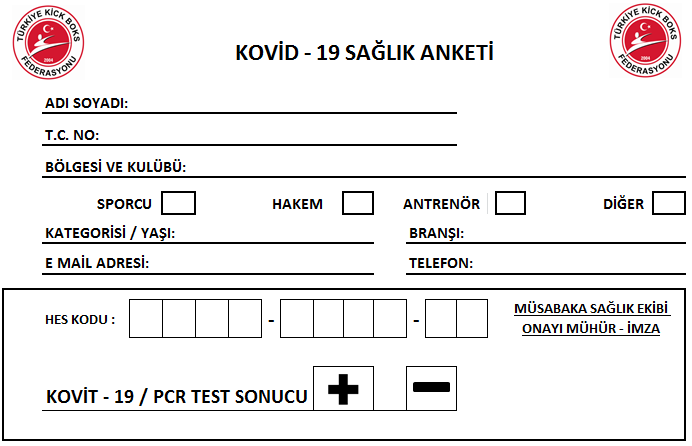 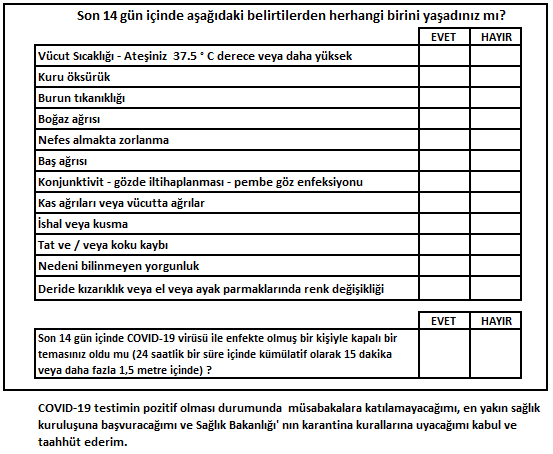 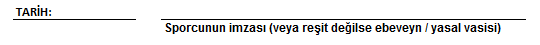 EK - 7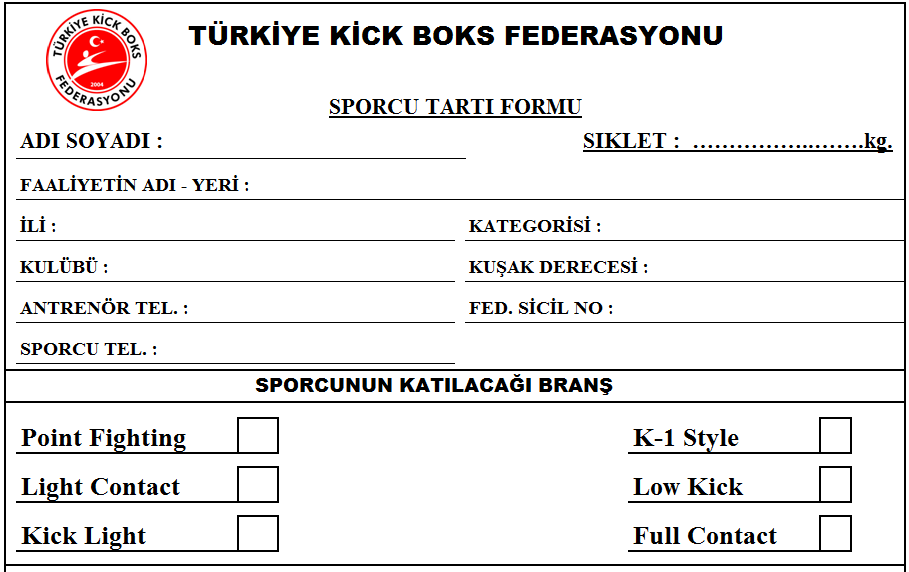 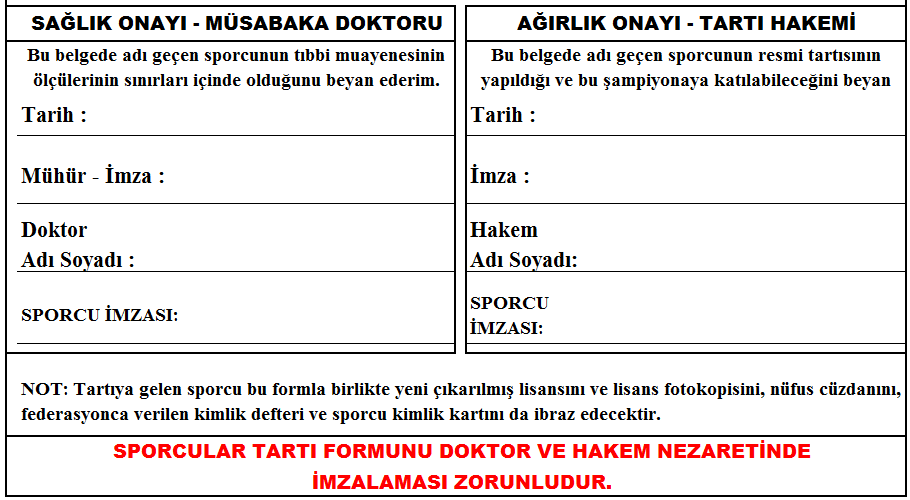 EK 8 - aSPORCU SAĞLIK MUAYENE TAAHHÜTNAMESİAlışkanlıklar:Uyku sorununuz var mı?  		                					Evet (   )Hayır  (   )Takip ettiğiniz özel bir beslenme şekli var mı? 					Evet (   )Hayır  (   )Son bir yıl içinde 10 kilodan daha fazla ya da daha az kilo kaybınız oldu mu? 	Evet (   )Hayır  (   )Alkol:……………	Sigara:……………	Diğer:............... (kullanım sıklığı ve miktarı belirtiniz)Sağlık özgeçmişinizle ilgili olarak aşağıdaki soruları cevaplayınız;EK 8 - bEK 8 - cYukarıdaki bilgilerin doğru olduğunu beyan ederim.Sporcunun imzası		                         Sporcu velisinin imzası			Tarih						                                         (18 yaşın altında ise)													EK - 9TÜRKİYE KİCK BOKS FEDERASYONU (Federasyon Temsilciliğine)  							..............................Türkiye Kick Boks Federasyonunun 2022 yılı faaliyet programında yer alan ve 19-27 Ocak 2022 tarihleri arasında Ordu ilinde yapılacak olan Türkiye Açık Kick Boks Turnuvasına İlimizi temsilen aşağıda adı soyadı yazılı idareci, antrenör ve sporcuların katılmaları uygun görülmüştür.Bilgilerinize arz ederim.İLİ    :FERDİ SPORCU KATILIM FORMUBRANŞ: ……………………                                                            KATEGORİ:…………..……….  NOT: Sadece Ferdi Sporcular için doldurulacaktır. Her Kategori Branş için ayrı ayrı düzenlenmelidir.İL TEMSİLCİSİ			                     GENÇLİK VE SPOR İL MÜDÜRLÜĞÜ ONAYIADI SOYADI :				          ADI SOYADI: İMZASI :                                                 	          UNVANI – MÜHÜR -  İMZASI:YER ve TARİH: BAŞPEHLİVAN RECEP KARA SPOR SALONU/ ORDUYER ve TARİH: 19-27 OCAK 2022YERBAŞPEHLİVAN RECEP KARA SPOR SALONU TOPLANTI SALONUTARİH ve SAATİ19 OCAK 2022 ÇARŞAMBA – Saat: 16.00 YERBAŞPEHLİVAN RECEP KARA SPOR SALONU TARİH ve SAATİ20 OCAK 2022 PERŞEMBE – Saat: 15.00 Büyükler Yaş DurumuTüm Branşlar  (Bay - Bayan) : 2003 - 1982 doğumlular (19 - 40 yaş)Gençler Yaş DurumuTüm Branşlar  (Bay - Bayan): 2006 - 2004 doğumlular (16 – 18 yaş)Yıldızlar Yaş DurumuPoint Fighting – Kick Light (Bay ve Bayan) : 2009 - 2007 doğumlular (13 – 15 yaş)Minikler Yaş DurumuPoint Fighting (Bay ve Bayan) : 2012 - 2010 doğumlular (10 – 12 yaş)BÜYÜKLER/ GENÇLER TÜM BRANŞLAR VE SIKLETLERİBÜYÜKLER/ GENÇLER TÜM BRANŞLAR VE SIKLETLERİBÜYÜKLER/ GENÇLER TÜM BRANŞLAR VE SIKLETLERİBÜYÜKLER/ GENÇLER TÜM BRANŞLAR VE SIKLETLERİBÜYÜKLER/ GENÇLER TÜM BRANŞLAR VE SIKLETLERİPoint Fighting/Light Contact/Kick Light Full Contact/Low Kick/K1 Style                                                                                   Point Fighting/Light Contact/Kick Light Full Contact/Low Kick/K1 Style                                                                                   Point Fighting/Light Contact/Kick Light Full Contact/Low Kick/K1 Style                                                                                   Point Fighting/Light Contact/Kick Light Full Contact/Low Kick/K1 Style                                                                                   Point Fighting/Light Contact/Kick Light Full Contact/Low Kick/K1 Style                                                                                   Ring Sporları     Ring Sporları     Tatami SporlarıTatami Sporları      (Bay)(Bayan)(Bay)(Bayan) 51 kg.48 kg.57 kg. 50 kg.54 kg.52 kg.63 kg.55 kg.57 kg.56 kg.69 kg.60 kg.60 kg.60 kg.74 kg.65 kg.63,5 kg.65 kg.79 kg.70 kg.67 kg.70 kg.84 kg.+70 kg.71 kg. +70 kg.89 kg.75 kg.94 kg.81 kg..       +94kg.86 kg.91 kg..+ 91 kg.Yıldızlar Yıldızlar Yıldızlar Yıldızlar Yıldızlar Minikler Minikler Minikler Minikler Minikler Branş ve SıkletleriBranş ve SıkletleriBranş ve SıkletleriBranş ve SıkletleriBranş ve SıkletleriBranş ve SıkletleriBranş ve SıkletleriBranş ve SıkletleriBranş ve SıkletleriBranş ve SıkletleriPoint Fighting - Kick Light Point Fighting - Kick Light Point Fighting - Kick Light Point Fighting - Kick Light Point Fighting - Kick Light  Point Fighting  Point Fighting  Point Fighting  Point Fighting  Point Fighting ( Bay )      ( Bay )      ( Bay )        ( Bayan )( Bay ) ( Bay ) ( Bay ) ( Bayan)32 kg.32 kg.32 kg.32 kg.28 kg.28 kg.28 kg.28 kg.37 kg.37 kg.37 kg.37 kg.32 kg.  32 kg.  32 kg.  32 kg.  42 kg.42 kg.42 kg.42 kg.37 kg37 kg37 kg37 kg47 kg.47 kg.47 kg.46 kg.42 kg.42 kg.42 kg.42 kg.52 kg.52 kg.52 kg.50 kg.47 kg.47 kg.47 kg.47 kg.57 kg. 57 kg. 57 kg. 55 kg. + 47 kg, + 47 kg, + 47 kg, + 47 kg,63 kg.63 kg.63 kg.60 kg.69 kg.69 kg.69 kg.65 kg.+69 kg.+69 kg.+69 kg.  +65 kg.TATEMİ SPORLARI TARTI VE MÜSABAKA PROGRAMITATEMİ SPORLARI TARTI VE MÜSABAKA PROGRAMITATEMİ SPORLARI TARTI VE MÜSABAKA PROGRAMITATEMİ SPORLARI TARTI VE MÜSABAKA PROGRAMITATEMİ SPORLARI TARTI VE MÜSABAKA PROGRAMITARİHBAŞLAMA SAATİYAPILACAK OLANBRANŞKATEGORİ VE KATILIMCILAR19 OCAK 2022 ÇARŞAMBA10:00HAKEM TOPLANTISITATEMİ SPORLARIGÖREVLİ HAKEMLER19 OCAK 2022 ÇARŞAMBA10:00 - 17:00TARTILİGHT CONTACTBÜYÜK - GENÇ19 OCAK 2022 ÇARŞAMBA16:00TEKNİK TOPLANTI İL TEMSİLCİSİ, İDARECİ, ANTRENÖR VE HAKEMLER İL TEMSİLCİSİ, İDARECİ, ANTRENÖR VE HAKEMLER20 OCAK 2022 PERŞEMBE10:00ELEME - YARI FİNAL - FİNALLİGHT CONTACTBÜYÜK - GENÇ20 OCAK 2022 PERŞEMBE15:00AÇILIŞ SEREMONİSİAÇILIŞ SEREMONİSİAÇILIŞ SEREMONİSİ20 OCAK 2022 PERŞEMBE09:00 - 14:00TARTI KİCK LİGHT  BÜYÜK - GENÇ21 OCAK 2022 CUMA10:00ELEME - YARI FİNAL - FİNALKİCK LİHGT  BÜYÜK - GENÇ22 OCAK 2022 CUMARTESİ10:00ELEME - YARI FİNAL - FİNALKİCK LİHGT  BÜYÜK - GENÇ23 OCAK 2022 PAZAR10:00ELEME - YARI FİNAL - FİNALKİCK LİGHT BÜYÜK - GENÇ23 OCAK 2022 PAZAR09:00 - 14:00TARTIPOİNT FİGHTİNGBÜYÜK24 OCAK 2022 PAZARTESİ10:00ELEME - YARI FİNAL - FİNALPOİNT FİGHTİNG BÜYÜK24 OCAK 2022 PAZARTESİ09:00 - 14:00TARTIPOİNT FİGHTİNGGENÇ25 OCAK 2022 SALI10:00ELEME - YARI FİNAL - FİNALPOİNT FİGHTİNG GENÇ 25 OCAK 2022 SALI09:00 - 14:00TARTIKİCK LİGHT YILDIZ26 OCAK 2022 ÇARŞAMBA10:00ELEME - YARI FİNAL - FİNALKİCK LİGHT YILDIZ26 OCAK 2022 ÇARŞAMBA09:00 - 14:00TARTIPOİNT FİGHTİNGYILDIZ - MİNİK27 OCAK 2022 PERŞEMBE10:00ELEME - YARI FİNAL - FİNALPOİNT FİGHTİNGYILDIZ - MİNİKRİNG SPORLARI TARTI VE MÜSABAKA PROGRAMIRİNG SPORLARI TARTI VE MÜSABAKA PROGRAMIRİNG SPORLARI TARTI VE MÜSABAKA PROGRAMIRİNG SPORLARI TARTI VE MÜSABAKA PROGRAMIRİNG SPORLARI TARTI VE MÜSABAKA PROGRAMITARİHBAŞLAMA SAATİYAPILACAK OLANBRANŞKATEGORİ VE KATILIMCILAR19 OCAK 2022 ÇARŞAMBA10:00HAKEM TOPLANTISIRİNG SPORLARIGÖREVLİ HAKEMLER19 OCAK 2022 ÇARŞAMBA10:00 - 17:00TARTIK1 STYLE                                                                       LOW KİCKBÜYÜK19 OCAK 2022 ÇARŞAMBA16:00TEKNİK TOPLANTI İL TEMSİLCİSİ, İDARECİ, ANTRENÖR VE HAKEMLER İL TEMSİLCİSİ, İDARECİ, ANTRENÖR VE HAKEMLER20 OCAK 2022 PERŞEMBE10:00ELEME - YARI FİNAL - FİNALK1 STYLE                                                                       LOW KİCKBÜYÜK20 OCAK 2022 PERŞEMBE15:00          AÇILIŞ SEREMONİSİ          AÇILIŞ SEREMONİSİ          AÇILIŞ SEREMONİSİ21 OCAK 2022 CUMA07:00 - 08:00KONTROL TARTISI                                              K1 STYLE                                                                       LOW KİCKBÜYÜK21 OCAK 2022 CUMA10:00ELEME -YARI FİNAL - FİNALK1 STYLE                                                                       LOW KİCKBÜYÜK21 OCAK 2022 CUMA09:00 - 14:00TARTIK1 STYLE                                                                       LOW KİCKGENÇ22 OCAK 2022 CUMARTESİ10:00ELEME -YARI FİNAL - FİNALK1 STYLE                                                                       LOW KİCKGENÇ23 OCAK 2022 PAZAR07:00 - 08:00KONTROL TARTISI                                              K1 STYLE                                                                       LOW KİCKGENÇ23 OCAK 2022 PAZAR10:00ELEME -YARI FİNAL - FİNALK1 STYLE                                                                       LOW KİCKGENÇ23 OCAK 2022 PAZAR09:00 - 14:00TARTIFULL CONTACTBÜYÜK24 OCAK 2022 PAZARTESİ10:00ELEME - YARI FİNAL - FİNALFULL CONTACTBÜYÜK25 OCAK 2022 SALI07:00 - 08:00KONTROL TARTISI                                              FULL CONTACTBÜYÜK25 OCAK 2022 SALI10:00ELEME - YARI FİNAL - FİNALFULL CONTACTBÜYÜK25 OCAK 2022 SALI09:00 - 14:00TARTIFULL CONTACTGENÇ26 OCAK 2022 ÇARŞAMBA10:00ELEME - YARI FİNAL - FİNALFULL CONTACTGENÇ27 OCAK 2022 PERŞEMBE07:00 - 08:00KONTROL TARTISI                                              FULL CONTACTGENÇ27 OCAK 2022 PERŞEMBE10:00ELEME - YARI FİNAL - FİNALFULL CONTACTGENÇFULL CONTACT FULL CONTACT FULL CONTACT FULL CONTACT FULL CONTACT  MÜSABAKA KORUYUCU VE KIYAFETLERİ MÜSABAKA KORUYUCU VE KIYAFETLERİ MÜSABAKA KORUYUCU VE KIYAFETLERİ MÜSABAKA KORUYUCU VE KIYAFETLERİ MÜSABAKA KORUYUCU VE KIYAFETLERİERKEKERKEKKADINKADINKORUYUCU VE KIYAFETÖZELLİKLERİKORUYUCU VE KIYAFETÖZELLİKLERİKASKSPORCU KÖŞESİ RENKLİKASKSPORCU KÖŞESİ RENKLİDİŞLİKZORUNLUDURDİŞLİKZORUNLUDURBANDAJZORUNLUDURBANDAJZORUNLUDURKİCK BOKS ELDİVENİ10 Ons                                                                               SPORCU KÖŞESİ RENKLİKİCK BOKS ELDİVENİ10 Ons                                                                                                          SPORCU KÖŞESİ RENKLİKOGİZORUNLUDURKOGİZORUNLUDUR KİCK BOKS PANTOLONUKIRMIZI RENK VEYA KÖŞE RENKLİKİCK BOKS PANTOLONUKIRMIZI RENK VEYA KÖŞE RENKLİKAVAL KORUYUCUSUARKADAN CIRTLI - ÇORAP TİPİ YASAKTIRKAVAL KORUYUCUSUARKADAN CIRTLI - ÇORAP TİPİ YASAKTIRAYAK BOTUZORUNLUDUR,                                                  KÖŞE RENGİNDEAYAK BOTUZORUNLUDUR,                                                  KÖŞE RENGİNDEÜST BODY veya ASKILI TİŞÖRTASKILI, BEYAZ RENKGÖĞÜS KORUYUCUSUZORUNLUDUR  FULL CONTACT BRANŞINDA AYAK BANDAJI YASAKTIRFULL CONTACT BRANŞINDA AYAK BANDAJI YASAKTIRFULL CONTACT BRANŞINDA AYAK BANDAJI YASAKTIRFULL CONTACT BRANŞINDA AYAK BANDAJI YASAKTIRFULL CONTACT BRANŞINDA AYAK BANDAJI YASAKTIRLOW KİCK ve K 1 STYLELOW KİCK ve K 1 STYLELOW KİCK ve K 1 STYLELOW KİCK ve K 1 STYLELOW KİCK ve K 1 STYLE MÜSABAKA KORUYUCU VE KIYAFETLERİ MÜSABAKA KORUYUCU VE KIYAFETLERİ MÜSABAKA KORUYUCU VE KIYAFETLERİ MÜSABAKA KORUYUCU VE KIYAFETLERİ MÜSABAKA KORUYUCU VE KIYAFETLERİERKEKERKEKBAYANBAYANKORUYUCU VE KIYAFETÖZELLİKLERİKORUYUCU VE KIYAFETÖZELLİKLERİKASKSPORCU KÖŞESİ RENKLİKASKSPORCU KÖŞESİ RENKLİDİŞLİKZORUNLUDURDİŞLİKZORUNLUDUREL BANDAJIZORUNLUDUREL BANDAJIZORUNLUDURKİCK BOKS ELDİVENİ10 Ons                                                                               SPORCU KÖŞESİ RENKLİKİCK BOKS ELDİVENİ10 Ons                                                                               SPORCU KÖŞESİ RENKLİKOGİZORUNLUDURKOGİZORUNLUDUR  KİCK BOKS ŞORTUKIRMIZI RENK VEYA KÖŞE RENKLİKİCK BOKS ŞORTUKIRMIZI RENK VEYA KÖŞE RENKLİAYAK BANDAJITERCİHLİDİR (AYAK BANDAJI SARILMASI HALİNDE AYAK ÇORABI ZORUNLUDUR)AYAK BANDAJITERCİHLİDİR (AYAK BANDAJI SARILMASI HALİNDE AYAK ÇORABI ZORUNLUDUR)KAVAL KORUYUCUSU AYAKÜSTÜ KAPALI, PARMAKLAR AÇIK – KÖŞE RENGİNDE (ÇORAP TİPİ OLMAYACAK – ARKADAN ÇIRTLI OLACAKTIR)KAVAL KORUYUCUSUAYAKÜSTÜ KAPALI, PARMAKLAR AÇIK – KÖŞE RENGİNDE (ÇORAP TİPİ OLMAYACAK – ARKADAN ÇIRTLI OLACAKTIR)GÖĞÜS KORUYUCUSUZORUNLUDURÜST BODY veya ASKILI TİŞÖRTASKILI, BEYAZ RENKPOİNT FİGHTİNG POİNT FİGHTİNG POİNT FİGHTİNG POİNT FİGHTİNG POİNT FİGHTİNG  MÜSABAKA KORUYUCU İLE KIYAFETLERİ MÜSABAKA KORUYUCU İLE KIYAFETLERİ MÜSABAKA KORUYUCU İLE KIYAFETLERİ MÜSABAKA KORUYUCU İLE KIYAFETLERİ MÜSABAKA KORUYUCU İLE KIYAFETLERİBAYBAYBAYANBAYANKORUYUCU VE KIYAFETÖZELLİKLERİKORUYUCU VE KIYAFETÖZELLİKLERİKASKSPORCU KÖŞESİ RENKLİKASKSPORCU KÖŞESİ RENKLİDİRSEKLİKSPORCU KÖŞESİ RENKLİDİRSEKLİKSPORCU KÖŞESİ RENKLİDİŞLİKZORUNLUDURDİŞLİKZORUNLUDURBANDAJTERCİHLİ BANDAJTERCİHLİ  KİCK BOKS ELDİVENİPOİNT FİGHTİNG ELDİVENİ,  SPORCU KÖŞESİ RENKLİ                                                                         KİCK BOKS ELDİVENİPOİNT FİGHTİNG ELDİVENİ,  SPORCU KÖŞESİ RENKLİ                                                                         KOGİ ZORUNLUDURKOGİZORUNLUDURKİCK BOKS ÜNİFORMASIV YAKA - KIRMIZI – BEYAZ, KIRMIZI RENK AĞIRLIKLI, ARKA ÜST BÖLÜMDE KİCK BOKS YAZILI, GÖĞÜS ÜST SOL BÖLÜMDE FEDERASYON LOGOLUKİCK BOKS ÜNİFORMASIV YAKA - KIRMIZI – BEYAZ, KIRMIZI RENK AĞIRLIKLI, ARKA ÜST BÖLÜMDE KİCK BOKS YAZILI, GÖĞÜS ÜST SOL BÖLÜMDE FEDERASYON LOGOLUKAVAL KORUYUCUSUÇORAP TİPİ VEYA ARKADAN CIRTLIKAVAL KORUYUCUSUÇORAP TİPİ VEYA ARKADAN CIRTLIAYAK BOTUZORUNLUDUR-  KÖŞE RENKLİAYAK BOTUZORUNLUDUR- KÖŞE RENKLİGÖĞÜS KORUYUCUSU ZORUNLUDURLİGHT CONTACT LİGHT CONTACT LİGHT CONTACT LİGHT CONTACT LİGHT CONTACT  MÜSABAKA KORUYUCU İLE KIYAFETLERİ MÜSABAKA KORUYUCU İLE KIYAFETLERİ MÜSABAKA KORUYUCU İLE KIYAFETLERİ MÜSABAKA KORUYUCU İLE KIYAFETLERİ MÜSABAKA KORUYUCU İLE KIYAFETLERİBAYBAYBAYANBAYANKORUYUCU VE KIYAFETÖZELLİKLERİKORUYUCU VE KIYAFETÖZELLİKLERİKASKSPORCU KÖŞESİ RENKLİKASKSPORCU KÖŞESİ RENKLİDİŞLİKZORUNLUDURDİŞLİKZORUNLUDURBANDAJZORUNLUDURBANDAJZORUNLUDURKİCK BOKS ELDİVENİ10 Ons                                                                                                          SPORCU KÖŞESİ RENKLİKİCK BOKS ELDİVENİ10 Ons                                                                                                          SPORCU KÖŞESİ RENKLİKİCK BOKS PANTOLONUKIRMIZI RENK veya SPORCU KÖŞESİ RENKLİKİCK BOKS PANTOLONUKIRMIZI RENK veya SPORCU KÖŞESİ RENKLİKOGİ ZORUNLUDURKOGİZORUNLUDURTİŞÖRTSIFIR YAKA, BEYAZ, YARIM KOLLU, SIRT KİCK BOKS YAZILI, SOL GÖĞÜSTE FEDERASYON LOGOLUTİŞÖRTSIFIR YAKA, BEYAZ, YARIM KOLLU, SIRT KİCK BOKS YAZILI, SOL GÖĞÜSTE FEDERASYON LOGOLUKAVAL KORUYUCUSUÇORAP TİPİ VEYA ARKADAN CIRTLIKAVAL KORUYUCUSUÇORAP TİPİ VEYA ARKADAN CIRTLIAYAK BOTUZORUNLUDUR - SPORCU KÖŞESİ RENKLİAYAK BOTUZORUNLUDUR - SPORCU KÖŞESİ RENKLİGÖĞÜS KORUYUCUSU ZORUNLUDURKİCK LİGHTKİCK LİGHTKİCK LİGHTKİCK LİGHTKİCK LİGHT MÜSABAKA KORUYUCU İLE KIYAFETLERİ MÜSABAKA KORUYUCU İLE KIYAFETLERİ MÜSABAKA KORUYUCU İLE KIYAFETLERİ MÜSABAKA KORUYUCU İLE KIYAFETLERİ MÜSABAKA KORUYUCU İLE KIYAFETLERİBAYBAYBAYANBAYANKORUYUCU VE KIYAFETÖZELLİKLERİKORUYUCU VE KIYAFETÖZELLİKLERİKASKSPORCU KÖŞESİ RENKLİKASKSPORCU KÖŞESİ RENKLİDİŞLİKZORUNLUDURDİŞLİKZORUNLUDURBANDAJZORUNLUDURBANDAJZORUNLUDURKİCK BOKS ELDİVENİ10 Ons                                                                                                          SPORCU KÖŞESİ RENKLİKİCK BOKS ELDİVENİ10 Ons                                                                                                          SPORCU KÖŞESİ RENKLİKİCK BOKS ŞORTUKIRMIZI RENK VEYA SPORCU KÖŞESİ RENKLİKİCK BOKS ŞORTUKIRMIZI RENK VEYA SPORCU KÖŞESİ RENKLİKOGİ ZORUNLUDURKOGİZORUNLUDUR TİŞÖRTSIFIR YAKA, BEYAZ, OMUZDAN KESİK KOLSUZ, SIRT KİCK BOKS YAZILI, SOL GÖĞÜSTE FEDERASYON LOGOLUTİŞÖRTSIFIR YAKA, BEYAZ, OMUZDAN KESİK KOLSUZ, SIRT KİCK BOKS YAZILI, SOL GÖĞÜSTE FEDERASYON LOGOLUKAVAL KORUYUCUSUÇORAP TİPİ VEYA ARKADAN CIRTLIKAVAL KORUYUCUSUÇORAP TİPİ VEYA ARKADAN CIRTLIAYAK BOTUZORUNLUDUR - SPORCU KÖŞESİ RENKLİAYAK BOTUZORUNLUDUR - SPORCU KÖŞESİ RENKLİGÖĞÜS KORUYUCUSU ZORUNLUDURAile Öyküsü (Aile bireylerinde veya yakın akrabalarınızda olan hastalıkları belirtiniz.)Aile Öyküsü (Aile bireylerinde veya yakın akrabalarınızda olan hastalıkları belirtiniz.)Aile Öyküsü (Aile bireylerinde veya yakın akrabalarınızda olan hastalıkları belirtiniz.)Aile Öyküsü (Aile bireylerinde veya yakın akrabalarınızda olan hastalıkları belirtiniz.)     Sağlık SorunuVarYokAkrabalık DerecesiKalp Hastalığı nedeniyle aniden ölen(      )(      )Kalp Hastalığı olan(      )(      )Yüksek Tansiyon(      )(      )Tüberküloz (Verem)(      )(      )Kanser veya Tümör(      )(      )Migren veya Şiddetli Baş Ağrısı(      )(      )Diyabet (şeker hastalığı)(      )(      )Böbrek – Mesane Hastalıkları(      )(      )Anemi (kansızlık) örn: Akdeniz Anemisi(      )(      )Mide ve Barsak Hastalıkları(      )(      )Alerji(      )(      )Astım(      )(      )Mevcut bir hastalığınız var mı?Halen kullandığınız ilaçlar nelerdir?Hastanede yatmanızı gerektirecek bir sağlık sorununuz oldu mu?Trafik kazası-kafa travması geçirdiniz mi?          Hiç ameliyat oldunuz mu?                                    Alerjiniz var mı? (polen, yiyecek, ilaç, böcek, vs)      Spor yaparken herhangi bir şikâyetiniz var mı?Spor yaralanması geçirdiniz mi?Performansı arttırmak, kilo almak ya da kilo vermek için herhangi bir madde kullandınız mı, halen kullanmaya devam ediyor musunuz? (kreatin, aminoasit, vitamin, vs)Sağlık Sorununuz Var mı?                                 EvetHayırNe Zamandan Beri?Özellikle antrenman yaparken göğüs ağrısı, çarpıntı(     )(     )Nefes darlığı, öksürük, balgam çıkarma(     )(     )Çok çabuk yorulma(     )(     )Sık kas krampları ve yaygın kas ağrıları(     )(     )Kas, eklem, tendon sorunu(     )(     )Vücudun herhangi bir yerinde uyuşma, karıncalanma, his kaybı(     )(     )Bayılma nöbetleri(     )(     )Sık ve şiddetli baş ağrısı, baş dönmesi, denge kaybı(     )(     )Yaralanma ve kesiklerde (uzun süren) kanama(     )(     )Son zamanlarda aşırı kilo kaybı, iştahsızlık(     )(     )Karın ağrısı, ishal, kabızlık(     )(     )Dışkıda kan, dışkının koyu, siyah renkli olması(     )(     )Bağırsak paraziti (solucan, kurt, şerit vb.)(     )(     )Sık idrara çıkma ve idrar yaparken yanma veya akıntı(     )(     )Vücutta şişlikler (koltuk altında, kasıklarda, boyunda)(     )(     )Gözlerde görme kusuru, kaşıntı, kızarıklık, sulanma(     )(     )Kulak ağrısı, akıntısı, çınlaması, işitme güçlüğü (     )(     )Burundan nefes almada güçlük(     )(     )Sık burun kanaması(     )(     )Diş ve dişeti sorunu (çürük vb.)(     )(     )Diğer(     )(     )Daha önce aşağıdaki nedenlerle hekime ya da hastaneye başvurdunuz mu?Daha önce aşağıdaki nedenlerle hekime ya da hastaneye başvurdunuz mu?Daha önce aşağıdaki nedenlerle hekime ya da hastaneye başvurdunuz mu?Daha önce aşağıdaki nedenlerle hekime ya da hastaneye başvurdunuz mu?Daha önce aşağıdaki nedenlerle hekime ya da hastaneye başvurdunuz mu?Sağlık Sorunu                                 EvetHayırNe Zamandan Beri?Kalp rahatsızlığı (     )(     )Kalp romatizması(     )(     )Akut eklem romatizması(     )(     )Yüksek ya da düşük tansiyon(     )(     )Astım veya diğer solunum hastalığı (     )(     )Kan hastalıkları, kansızlık (     )(     )Varis, basur, damar iltihabı(     )(     )Diyabet (şeker hastalığı)(     )(     )Epilepsi (sara)(     )(     )Guatr(     )(     )Sarılık (Hepatit A, B, veya C)(     )(     )Zührevi (cinsel yolla bulaşan) hastalıklar(     )(     )Böbrek-mesane hastalıkları (kum, taş vb.)(     )(     )Migren(     )(     )Kulak, kurun boğaz sorunları (sinüzit, bademcik vb.)(     )(     )Cilt hasatlığı (egzama, mantar, siğil, uçuk vb.)(     )(     )Sıtma (     )(     )Diğer eklem hastalıkları(     )(     )Fıtık(     )(     )Gözlük- kontak lens kullanıyor musunuz?(     )(     )Herhangi bir işitme sorununuz var mı?(     )(     )Bunun için bir aparat kullanıyor musunuz?(     )(     )Böbreğiniz iki tane mi? (     )(     )Testisiniz iki tane mi?(     )(     )Gıda-ilaç alerjisi(     )(     )Hamilelik şüpheniz var mı?(      )(      )Sıra NoAdı-SoyadıSıkleti(Kg.)KuşağıFed. Sicil NoDoğum TarihiAntrenörü1.2.3.4.5.6.7.8.9.10.11.12.13.14.15.16.17.18.19.20.21.22.23.24.25.26.27.28.